9. 3. in 4. skupinaWEDNESDAY, 1st April – Friday, 3rd April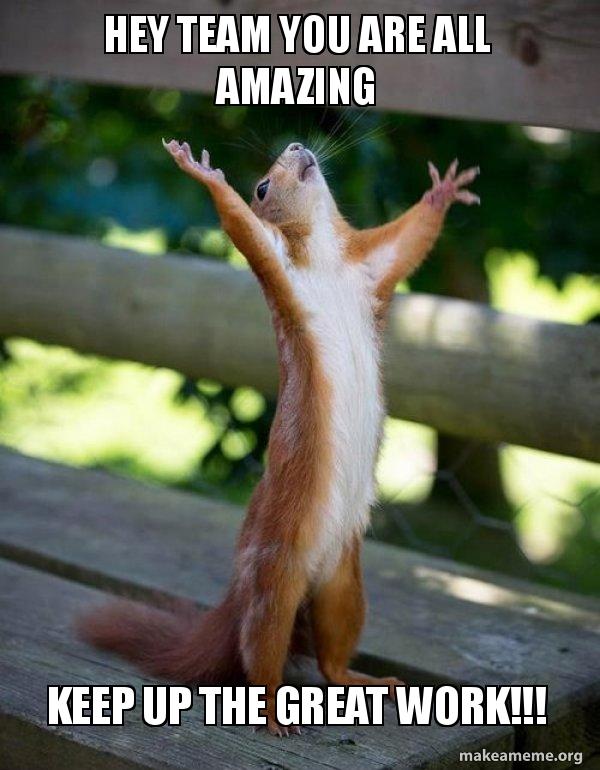 In this week, you will have the time to do all the tasks for English that you did not manage to finish last week. Check again the instructions for the 2nd week and see if you still have to do some tasks or finish some exercises, check some answers, etc – don’t forget to write something in our padlet!Some of you still have to send me the texts  – don’t worry about sending the task late or missing the deadline, when you have it, just send it to me (check 1st week’s instruction). THE INSTRUCTIONS BELOW APPLY ONLY FOR THOSE WHO WANT TO DO SOME EXTRA WORK THIS WEEK! (SPODNJA NAVODILA VELJAJO SAMO ZA TISTE, KI SO ZGORAJ NAVEDENE NALOGE ŽE OPRAVILI IN BI RADI NAREDILI ŠE KAKŠNO DODATNO NALOGO – NI OBVEZNO)Do you miss English classes? Do you have plenty of time? Would you like to do some extra work?You can continue with the exercises in your workbook, starting at page 66 – EXTRA exercisesYou can use this link to do some online practice: https://learnenglishteens.britishcouncil.org/You can sing your favourite songs in English using this app: https://lyricstraining.com/app?nr=1&~channel=web&~feature=redirect&~campaign=none&ref=https%3A%2F%2Flyricstraining.com%2FYou can watch some videos here: https://www.ted.com/Be kind to those around you and stay well!Teacher Polona 